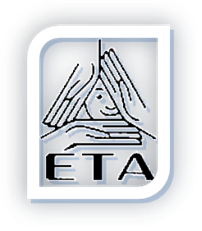 JELENTKEZÉSI LAPEASPD Magyar Fórum2021. június 07. 9:00-12:00A jelentkező adatai:Kérjük, hogy a jelentkezési lapot az alábbi címre küldje vissza:Vágfalvi Zsoltné, EditÉTA TitkárságEmail: vagfalvi.edit@eta-szov.hu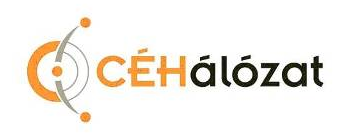 NévBeosztás:  Intézmény/szervezet:  Cím:  Telefon: Jelentkezési határidő: 2021. 06.01.(kedd éjfél)E-mail:Egyéb megjegyzés:A jelentkezők megkapják az EASPD elektronikus felületének elérhetőségét, ahol a program zajlik.